Vadovaudamasi Lietuvos Respublikos vietos savivaldos įstatymo 18 straipsnio 1 dalimi, Lietuvos Respublikos švietimo įstatymo 58 straipsnio 1 dalies 3 punktu, Pagėgių savivaldybės taryba n u s p r e n d ž i a:1. Pakeisti Pagėgių savivaldybės bendrojo ugdymo mokyklų tinklo pertvarkos 2021–2025 metų bendrojo plano, patvirtinto Pagėgių savivaldybės tarybos 2020 m. gruodžio 21 d. sprendimu Nr. T-261 „Dėl Pagėgių savivaldybės bendrojo ugdymo mokyklų tinklo pertvarkos 2021–2025 metų bendrojo plano patvirtinimo“, 2 priedo 1, 3, 4 eilutes ir jas išdėstyti taip:                2. Sprendimą paskelbti Teisės aktų registre ir Pagėgių savivaldybės interneto svetainėje www.pagegiai.lt.Savivaldybės meras				          Vaidas Bendaravičius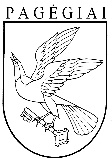 Pagėgių savivaldybės tarybasprendimasDĖL  PAGĖGIŲ SAVIVALDYBĖS TARYBOS 2020 M. GRUODŽIO 21 D. SPRENDIMO NR. T-261 „DĖL PAGĖGIŲ SAVIVALDYBĖS BENDROJO UGDYMO MOKYKLŲ TINKLO PERTVARKOS 2021–2025 METŲ BENDROJO  PLANO PATVIRTINIMO“ PAKEITIMO 2022 m. vasario 14 d. Nr. T-36PagėgiaiEil. Nr.Mokyklos pavadinimas, tipas, vykdomos formaliojo ir neformaliojo ugdymo programosMokyklos steigimo, reorganizavimo, likvidavimo, pertvarkymo ir struktūrinių pertvarkymų būdai ir etapaiPlanuojama reorganizavimo, vidaus struktūros pertvarkos pabaigos dataMokyklos pavadinimas po reorganizacijos, vidaus struktūros pertvarkosMokykloje vykdomos švietimo programos po vidaus struktūros pertvarkos ir reorganizavimoPastabos1234567„1.Pagėgių Algimanto Mackaus gimnazija:Ikimokyklinio, priešmokyklinio, pradinio, pagrindinio, vidurinio ir neformaliojo švietimo programos.−Iki 2022-08-31dalyvauja reorganizavime.Ikimokyklinio, priešmokyklinio, pradinio, pagrindinio,vidurinio ir neformaliojo švietimo programos.3.Natkiškių Zosės Petraitienės pagrindinė mokykla:Ikimokyklinio,priešmokyklinio, pradinio, pagrindinio ir neformaliojo švietimo programos.Prijungiama prie Pagėgių Algimanto Mackaus gimnazijos.2022-08-31Pagėgių Algimanto Mackaus gimnazijos Natkiškių Zosės Petraitienės skyriusIkimokyklinio, priešmokyklinio, pradinio ir neformaliojo švietimo programos.5 – 10 klasių mokiniams sudaromos sąlygos mokytis Pagėgių Algimanto Mackaus gimnazijoje.4.Stoniškių pagrindinė mokykla:Ikimokyklinio,priešmokyklinio, pradinio, pagrindinio ir neformaliojo švietimo programos.Prijungiama prie Pagėgių Algimanto Mackaus gimnazijos.2022-08-31Pagėgių Algimanto Mackaus gimnazijos Stoniškių skyriusIkimokyklinio, priešmokyklinio, pradinio ir neformaliojo švietimo programos.5 –10 klasių mokiniams sudaromos sąlygos mokytis Pagėgių Algimanto Mackaus gimnazijoje“.